Внеклассное мероприятие "Игра-путешествие по истории Древнего мира". 5-й классИгра проводится во внеурочное время. Содержание охватывает тему: «Древний Восток» Цель мероприятия: повышение познавательной активности обучающихся и качества усвоения материала через игровую  форму повторения материала и закрепления изученного.Задачи мероприятия: В игровой форме повторить и закрепить материал по истории Древнего мира по теме  «Древний Восток». Продолжить формирование умений логически мыслить, анализировать.Активизировать познавательный интерес к исторической науке. Оборудование: компьютер, проектор, презентация.Правила:  в игре участвуют учащиеся 5 класса. На экран выводятся слайды презентации. Участники делятся на команды,  по очереди выбирают номер вопроса и отвечают на него, подумав 1 минуту. Если команда  не ответила на вопрос, это могут сделать участники из другой команды  и получить за правильный ответ очки. Ход мероприятия.Организационный момент.Представление участников, членов жюри. Знакомство участников и членов жюри с правилами игры. Ведущий: Эпоха Древности. Понятие Восток.
Дух Междуречья. Клинопись.Таблички.
Источники и даты. Переклички
С эпохой нашей. Времени клинок.

О, отклик прошлого, о, эхо. Вавилон.
Поля общинные. Система орошенья.
Конфликт обищны с деспотом-царём,
Его бессмысленно-кровавое правленье...

Не то же ль в наш слепой, жестокий век,
Где к ничему приравнен человек?
Где ни к чему душа, права, свобода?

Встаёт Луна молитвами жрецов,
Смертельный серп над сменою веков.
Удар клинка. Рубеж. Конец народов.Мы начинаем игру- путешествие по Древнему Востоку и рада представить Вам наших участников и членов жюри.Участники должны будут выбирать номер вопроса и ответить на него, а члены жюри будут фиксировать баллы за правильные ответы в листах оценки (Приложение № 1).Основная часть.Раунд 1. «Блиц опрос»Государство на берегах Нила.    (Египет)Каменистые преграды на дне реки Нил?  (Пороги)И высокий тростник и писчий материал? (Папирус)Выпуклое изображение на камне? (Рельеф)Повелитель Египта (Фараон)Письменность Междуречья? (Клинопись)Самый могущественный царь Персии? (Дарий Первый)Самые высокие горы в мире, служащие с севера границей Индии? (Гималаи).Самые широкие и полноводные реки Индии? (Инд и Ганг). Труднопроходимые леса? (Джунгли).В какой части света находится Китай? (В Восточной Азии)Узенькие дощечки , на которых писали китайцы?  (Бамбук)Раунд 2. «Ребус Великий».Египет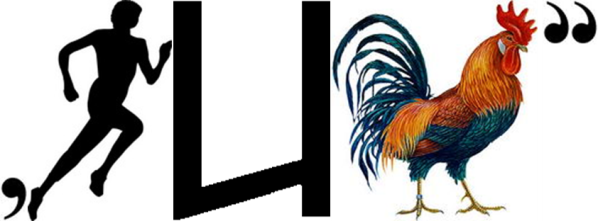 Вельможа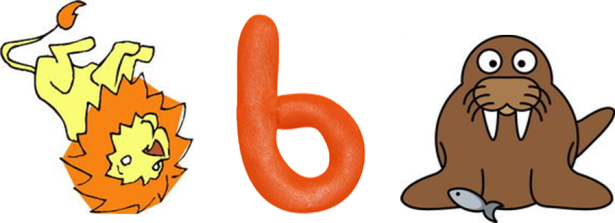 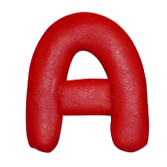 Финикия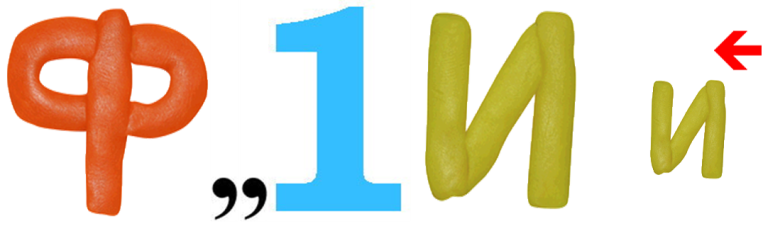 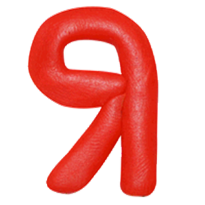 Рис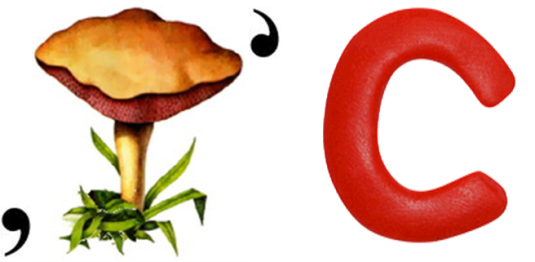 Земледельцы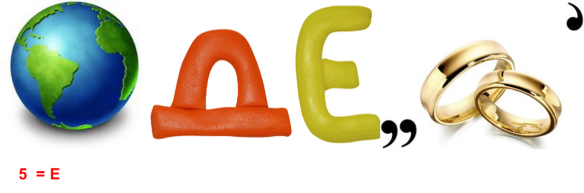 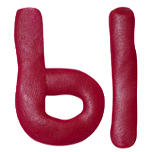 Отшельник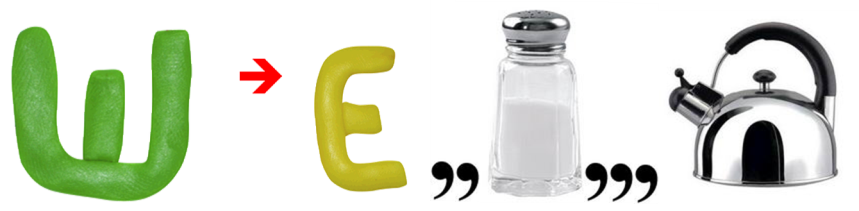 Железо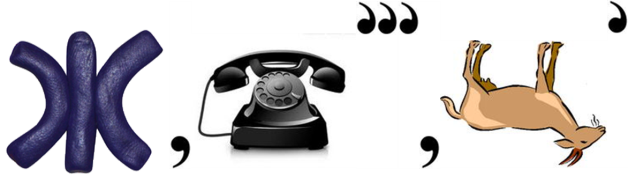 Гробница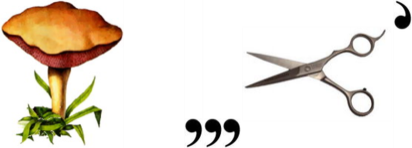 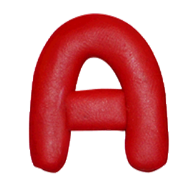 Музыкальная пауза.Раунд 3. «Религия»Как называют жилища для богов, построенные людьми? (Храмы)Бог Солнца в Древнем Египте? (Амон- Ра)Богиня плодородия и любви в Двуречье? (Иштар)Бог вручил Моисею каменные доски. Как их называют? (Скрижали)Жрецы- брахманы появились изо рта Брахмы, воины произошли из могучих рук Брахмы,  земледельцы из его бедер, а слуги – из _________ Брахмы. (Ступней).Соотнесите  название бога и его описание.Раунд 4. «Цари царей»Самый могущественный правитель Персии, содержал огромное количество тайных осведомителей, которые назывались «глаза и уши царя». Строил роскошные дворцы в Персеполе и других городах. «Великий царь, царь царей» (Дарий Первый).Одно из китайских государств называлось Цинь. В 221 году до н.э. его правитель разбив поодиночке соперников, объединил весь Китай под своей властью. Он стал называть себя «Первый властелин Цинь» (Цинь Шихуан).Самые крупные завоевания совершил около 1500 года до н.э. При нем египтяне захватили Нубию. Успешными были и походы  в Азию- граница Египетского царства была отодвинута до реки Евфрат. (Фараон Тутмос).Подведение итогов мероприятия. Выступление жюри. Награждение победителей.Ребусы: http://rebus1.comПриложение №1.Оценочный лист.Название богаОписание богаТотУ него голова птицы ибиса с длинным клювомНутКорова с телом, усеянным звездамиГебВ виде человека с головой змеиБастетГибкая кошка, покровительница женщин и красотыАпопСвирепый змей, бог тьмыФИ участникаРаунд 1«Блиц опрос»Раунд 2  «Ребус Великий»Раунд 3 «Религия»Раунд 4 «Цари царей»количество балловколичество балловколичество балловколичество балловИтого